Приложение №1.1Анализ совершенных преступлений несовершеннолетними за 2003-2016 годыПриложение №1.2Статистические данные по преступлениям среди несовершеннолетних                                 за 2011-2016 гг. в разрезе общеобразовательных и профессиональных образовательных организаций городаПриложение №1.3Количество преступлений, совершенных в отношении несовершеннолетних за 2012-2016 годыПриложение №1.4Статистические данные по жестокому  обращению  с детьми  за 2002 - 2016 годы  Приложение №1.5Статистические данные по суициду  за 2008 - 2016 годыПриложение №1.6Анализ фактов самовольных уходов несовершеннолетних из семей и государственных организаций за 2014-2016 гг.Приложение №1.7Статистические данные о родителях, лишенных родительских прав за 1999-2016 годы Приложение №1.8Статистические данные о несовершеннолетних, помещенных в ЦВСНП и  спецучреждения закрытого типа, направленных в ГБУ Республиканский центр психолого-педагогической реабилитации и коррекции несовершеннолетних за 2002-2016 годы   Приложение №1.9Статистические данные о выявленных детях и семьях, находящихся в социально опасном положении, с использованием Сигнальной карточки за 2013-2016 годыПриложение №1.10В целях профилактики семейного неблагополучия, укрепления семейных ценностей, формирования нетерпимого отношения к жестокому обращению с детьми и подростками в период с 4 по 13 апреля 2016 года организован и проведен профилактический декадник «Будущее молодого поколения город Салават – в наших руках!»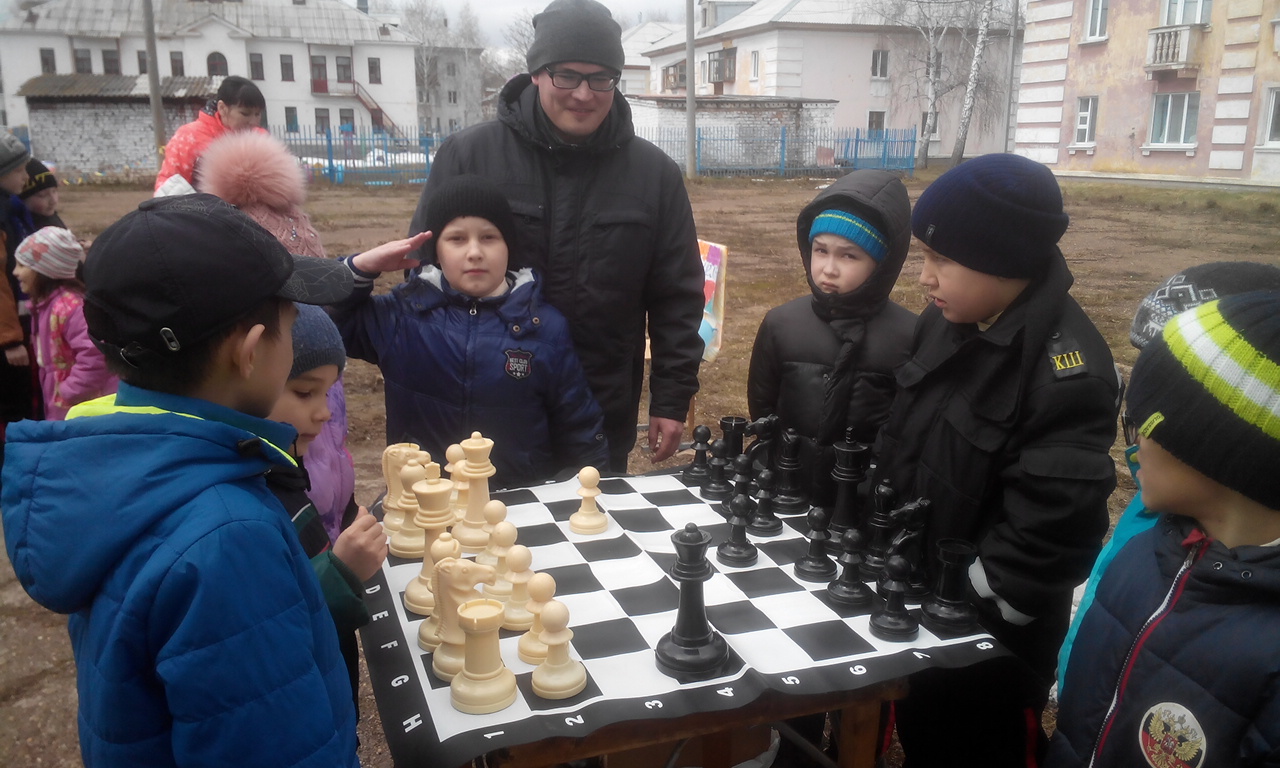 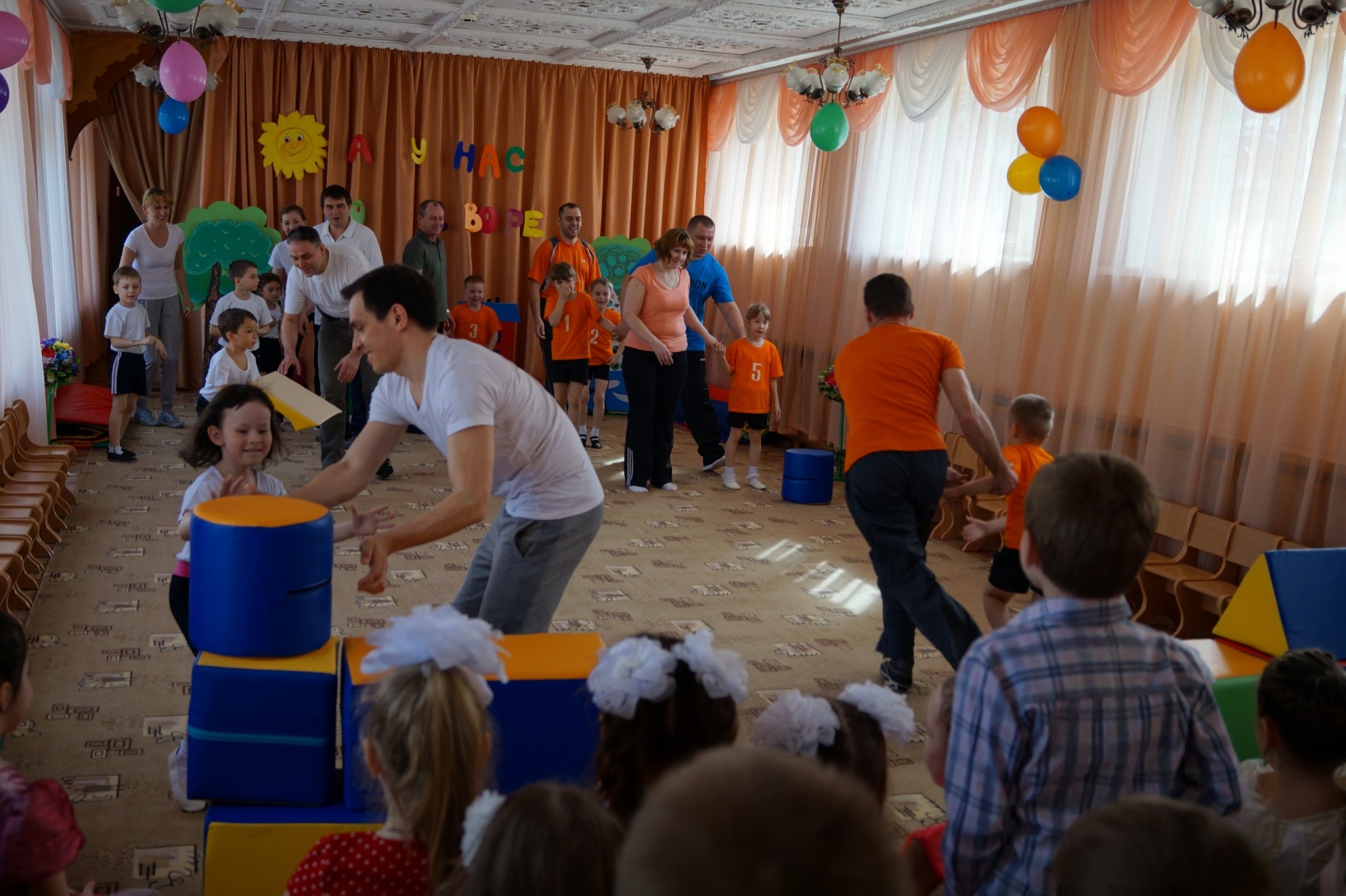 Приложение №1.11В целях формирования у детей ценностного отношения к здоровому образу жизни, предупреждения употребления спиртных напитков, потребления токсических веществ, наркотических средств и курительных смесей Spice в период с 26 сентября по 05 октября 2016 года проведен профилактический декадник «Наш выбор – спорт, успех, здоровье!»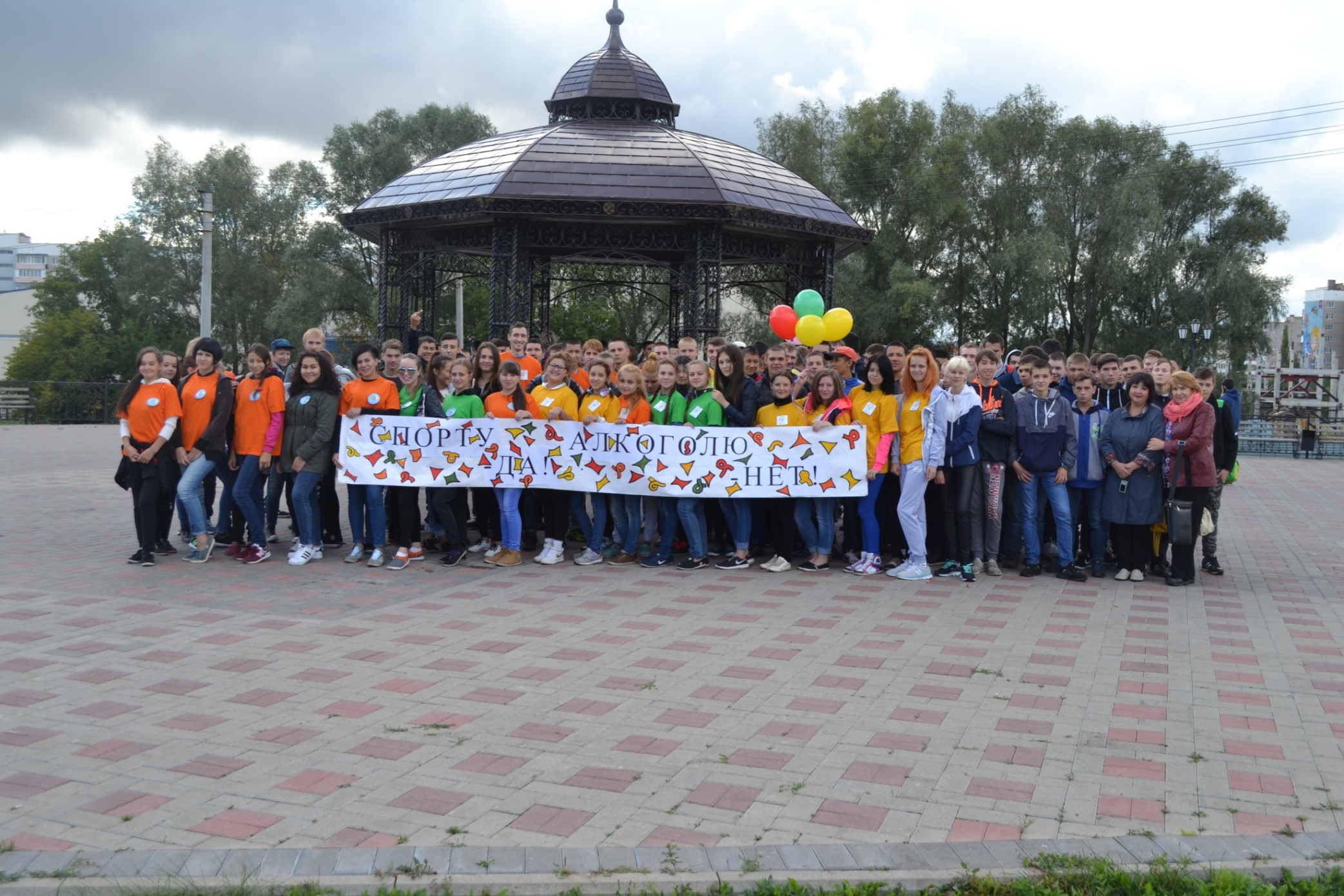 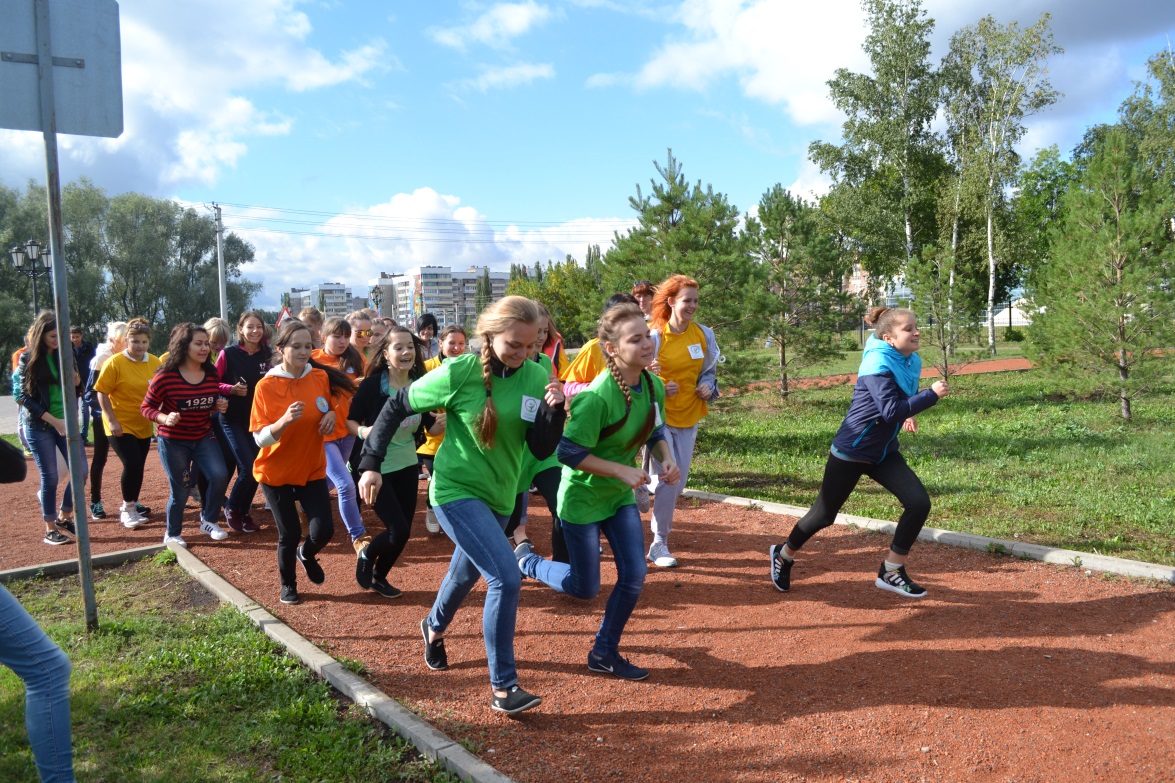 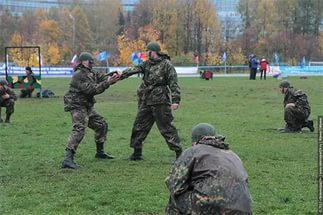 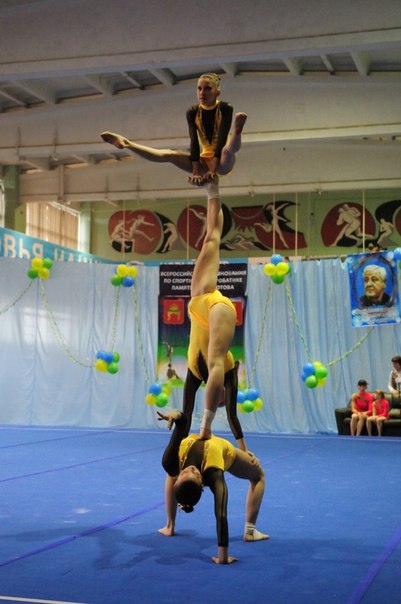 Количество преступлений, совершенных н/лКоличество н/л, привлеченных к уголовной ответственностиКоличествопреступлений, совершенных н/л в группахКоличество лиц, привлеченных к уголовной ответственностиКоличество лиц, привлеченных к уголовной ответственностиКоличество лиц, привлеченных к уголовной ответственностиКоличество лиц, привлеченных к уголовной ответственностиКоличество преступлений, совершенных н/лКоличество н/л, привлеченных к уголовной ответственностиКоличествопреступлений, совершенных н/л в группахШколы Профессиональные образовательные организацииРаб.Не раб.2003 г.16715589414815442004 г.1501676973469382005 г.1451415971298312006г.20520145845617412007г.19416553782910442008г.1531494066335312009г.1261183063293202010г.12597265036182011г.7547182117182012г.54511011240162013г.8016142725262014 г.555092517262015 г.22229108042016 г.363311141008Образовательные организации2011г.2012г.2013г.2014г.2015г.2016г.КШ № 2100111СОШ №3100714СОШ № 4011201Гимназия № 1000000СОШ № 7121000Лицей № 8004002СОШ № 11111000Лицей № 1201100Гимназия № 2001000СОШ № 14200101СОШ № 15532623СОШ № 17051010СОШ № 18230000СОШ № 19012000СОШ № 20001001СОШ № 21001200СОШ № 22002100СОШ № 23110100СОШ № 24002000БГ № 25000000ГБОУ Салаватская КШ  003010МБОУ «ВСШ-1»207330Филиал ГБПОУ Уфимского колледжа индустрии, питания и сервиса в г. Салавате	000001ГОУ НПО ПЛ-72		126115ГАОУ СПО Салаватский колледж образований и профессиональных технологий		100000ГАПОУ РБ Салаватский медицинский колледж	000100ГБОУ СПО Салаватский  музыкальный колледж   	010000ГБПОУ  Салаватский индустриальный колледж			48121132ГБПОУ Салаватский механико-строительный колледж111138330Башкирский экономический колледж000000ГодаКоличество2012г.982013г.1022014г.792015г.1102016г.60ГодаКоличество фактов жестокого обращения                         с детьмиГодаКоличество фактов жестокого обращения                         с детьми2002 г.22003 г.22004г.22005 г.12006г.72007г.32008г.22009г.82010г.132011г.142012г.92013г.92014 г.42015г.42016г.5ГодаКоличествоГодаКоличество2008г.212009г.252010г.112011г.72012г.7 2013г.172014 г.5 (их них 1 -оконченный суицид)2015г.72016г.7Образовательные организации2014г.2015г.2016г.МБОУ «СОШ № 3»213 МБОУ «КШ № 2»01 н/л (2 факта)0МБОУ «СОШ № 4»030ГБОУ Салаватская КШ 001МБОУ «Гимназия № 1»000МБОУ «СОШ № 7»11 н/л(2 факта)0МБОУ «Лицей № 8»010МБОУ «Лицей № 1»001МБОУ «СОШ № 11»3 н/л                    (4 факта)02МБОУ Гимназия № 2»100МБОУ «СОШ № 14»203МБОУ «СОШ № 15»5 н/л                   (7 фактов)00МБОУ «СОШ № 17»132МБОУ «СОШ № 18»041МБОУ «СОШ № 19»215 н/л                   (7 фактов)МБОУ «СОШ № 20»112МБОУ «СОШ № 21»000МБОУ СОШ № 22»200МБОУ «СОШ № 23»122Образовательные организации2014г.2015г.2016г.МБОУ СОШ № 24»020МБОУ «БГ № 25»240МБОУ «ВСШ-1»100ГБОУ детский дом города Салават003 н/л              (6 фактов)ГБПОУ Салаватский механико–строительный колледж102 н/л  (3 факта)ГБПОУ Уфимский колледж индустрии, питания и сервиса в                  г. Салавате000ГБПОУ ПЛ-72120ГБПОУ Салаватский индустриальный колледж213ГАОУ Салаватский колледж образования и профессиональных технологий1 н/л                    (2 факта)00ГБПОУ РБ Салаватский музыкальный колледж 000ГАПОУ РБ «Салаватский медицинский колледж»010Иногородние обучающиеся32 1Дошкольники221Не обучающиеся111Итого фактов:393539ГодаКоличество родителейВ отношении детейГодаКоличество родителейВ отношении детей1999 г.19282000 г.16282001 г.25352002 г.44692003 г.34482004 г.45612005 г.21292006г.40522007г.46532008г.38442009г.80942010г.59722011г.80812012 г.49582013г.55642014г.42512015 г.28352016г.5069ГодаЦВСНПСпецПТУ, спецшколаГБУ РЦППРиКН2002 г.32702003 г.34702004 г.22502005 г.38602006г.40302007г.40102008г.42102009г.40102010г.27302011г.6202012 г.13122013г.14422014г.21862015г.16752016г.17115п/пНаименование мероприятий2013г.2014г.2015г.2016г.1.Органами и учреждениями системы профилактики составлено Сигнальных карточек2131501841502.По итогам работы с Сигнальными карточками выявлено детей, находящихся в социально опасном положении 284231268230